Règlement intérieur de la piscineChâteau de Pondres****Afin de garantir le maximum de sécurité pour tous, de rendre votre séjour agréable et maintenir les installations en bon état, nous vous prions de vous conformer au règlement de la piscine et de vous engager à respecter les consignes de sécurité et d’hygiène dans l’intérêt de tous.Les points suivants devront être observés et respectés. 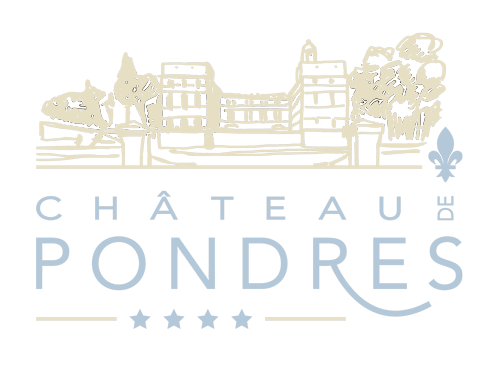 Article I : Toute personne ayant réservé un forfait « Plaisir d’été » ou une chambre au Château de Pondres – La Canopée est considérée comme ayant tacitement accepté les conditions du règlement ci-dessous.Article II : Le maillot de bain est obligatoire.Article III : L’espace piscine est ouvert de 09h00 à 20h00, sauf en cas de force majeure (intempérie, nettoyage…)Article IV : La piscine étant une piscine privée, son usage est réservé uniquement aux clients de l’hôtel et du forfait « Plaisir d’été ».Article V : 30 personnes maximum sont admises en même temps dans le bassin.Article VI : Les enfants mineurs doivent être obligatoirement accompagnés d’un adulte responsable et sera sous leur responsabilité et surveillance.Article VII : Les usagers de la piscine s’engagent : A verrouiller le portillon d’accès sécurisé après chaque entrée et départ de la piscineA prendre une douche avant de se baignerA placer leur téléphone portable en mode silencieux A s’assurer que leur forme physique et leur capacité de nage leur permet une utilisation du bassin en toute sécuritéA porter une tenue correcteArticle VIII : Il est interdit de :De se baigner la nuitD’accéder à l’espace piscine en cas d’orage ou tout autre évènement météorologiques dangereuxDe cracher De manger ou de fumer en dehors de la terrasse du barDe ramener des verres en verre autour de la piscineDe ramener des animaux De plongerDe laisser des reliefs alimentairesDe jeter ou de pousser quelqu’un dans l’eauD’utiliser du savon ou tout autre produit similaire dans le bassinD’éclabousser les participants à la baignadeDe sortir l’eau du bassin par quelques façons ce se soitDe crier et d’organiser des jeux violents aux abords de la piscine et dans le bassinDe jeter des objets, des cailloux, ou toute autre chose dans l’eau. (Tout matériel endommagé ou détruit sera facturé au responsable)De courir autour du bassin et sur la pelouse (risque de glissades et/ou de blessures)D’utiliser des objets gonflables à l’exception des équipements de sécurité des jeunes enfantsL’espace piscine étant un endroit de tranquillité et de relaxation, merci de respecter les autres personnes présentes autour de la piscine.Article IX : Le mobilier de jardin à disposition autour de la piscine est sous la responsabilité des utilisateurs qui devront prendre toutes dispositions et précautions afin de le conserver en bon état.Article X : En cas de manquement la Direction s’engage à prendre toutes mesures (notamment pécunière) afin de réparer dommages / préjudices occasionnés.Article XI : Aucune réservation de transat n’est tolérée. Toute serviette retrouvée sans son propriétaire sera enlevée.Article XII : La Direction ne peut être tenue pour responsable en cas de perte, de vol, d’oubli ou de détérioration de vos objets personnels.Article XIII: Le non-respect du règlement intérieur et/ou de la procédure de prévention pourra entrainer l’éviction du baigneur.Ouvert de 09h00 à 20h00TENUE CORRECTE EXIGEEPISCINE RESERVEE AUX CLIENTS DE L’ETABLISSEMENTBAIGNADE NON SURVEILLEEEn cas d’urgence, s’adresser à la réception ou au bar